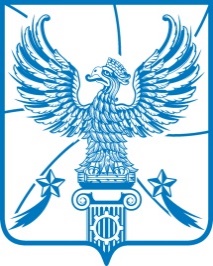 СОВЕТ  ДЕПУТАТОВМУНИЦИПАЛЬНОГО ОБРАЗОВАНИЯГОРОДСКОЙ ОКРУГ ЛЮБЕРЦЫ
МОСКОВСКОЙ ОБЛАСТИРЕШЕНИЕ    27.12.2023                                                                                                   № 122/20г. ЛюберцыОб утверждении Плана мероприятий по противодействию коррупции в органах местного самоуправления городского округа ЛюберцыМосковской области на 2024-2026 годыВ соответствии с Федеральным законом от 06.10.2003 № 131-ФЗ               «Об общих принципах организации местного самоуправления в Российской Федерации», Федеральным законом от 25.12.2008 № 273-ФЗ                                     «О противодействии коррупции», Уставом муниципального образования городской округ Люберцы Московской области, Совет депутатов городского округа Люберцы решил:1.  Утвердить План мероприятий по противодействию коррупции в органах местного самоуправления городского округа Люберцы Московской области на 2024-2026 годы (прилагается).2. Опубликовать настоящее Решение в средствах массовой информации.3. Контроль за исполнением настоящего Решения возложить на постоянную депутатскую комиссию по нормотворчеству и организации депутатской деятельности, вопросам безопасности, законности и правопорядка, ГО и ЧС, взаимодействия со СМИ (Савялов Р.В.)Глава городского округа						В.М. ВолковПредседатель Совета депутатов					В.П. РужицкийУтвержден Решением Совета депутатовгородского округа Люберцы                                                                                                                от 27.12.2023 № 122/20                                                           Планмероприятий по противодействию коррупции в органах местного самоуправления городского округа Люберцы Московской области на 2024-2026 годы№Наименование мероприятияИсполнителиСроки исполненияСовет депутатов городского округа ЛюберцыСовет депутатов городского округа ЛюберцыСовет депутатов городского округа ЛюберцыСовет депутатов городского округа Люберцы1.Мероприятия общего организационно-методического и правового характераМероприятия общего организационно-методического и правового характераМероприятия общего организационно-методического и правового характера1.1.Мониторинг федерального законодательства и законодательства Московской области, регламентирующего реализацию мер противодействия коррупции организационного, правового, информационного, экономического и кадрового характера, в целях подготовки предложений по приведению правовых актов органов местного самоуправления городского округа Люберцы в соответствие с указанным законодательствомДепутаты Совета депутатов городского округа ЛюберцыПостоянно1.2.Организация сбора и проверки достоверности и полноты персональных данных и иных сведений, в том числе сведений о доходах, об имуществе и обязательствах имущественного характера а также сведений о доходах, расходах, об имуществе и обязательствах имущественного характера супруги (супруга) и несовершеннолетних детей, представляемых лицами, замещающими выборные должности в органах местного самоуправления городского округа ЛюберцыУправление муниципальной службы и кадров администрации городского округа Люберцы-До 1 апреля (ежегодно)-Не позднее 30 апреля (ежегодно)1.3.Анализ обращений граждан и организаций, поступающих в Совет депутатов городского округа Люберцы, на предмет выявления в них информации о фактах коррупции в органах местного самоуправления городского округа Люберцы. В случае выявления коррупционных правонарушений направление указанной информации для проверки и принятия мер в правоохранительные органы, а также руководителям органов местного самоуправления городского округа Люберцы для принятия мер, установленных законодательством о противодействии коррупцииСовет депутатов городского округа Люберцы ПостоянноАдминистрация городского округа ЛюберцыАдминистрация городского округа ЛюберцыАдминистрация городского округа ЛюберцыАдминистрация городского округа Люберцы2Мероприятия общего организационно-методического и правового характераМероприятия общего организационно-методического и правового характераМероприятия общего организационно-методического и правового характера2.1.Мониторинг федерального законодательства и законодательства Московской области, регламентирующего реализацию мер противодействия коррупции организационного, правового, информационного, экономического и кадрового характера, в целях подготовки предложений по приведению правовых актов органов местного самоуправления городского округа Люберцы в соответствие с указанным законодательствомПравовое управление администрации городского округа ЛюберцыПостоянно2.2.Подготовка предложений и проектов нормативных правовых актов в целях их приведения в соответствие с вновь принятыми федеральными нормативными правовыми актами, направленными на реализацию мер по противодействию коррупции, законами Московской области, нормативными правовыми актами Губернатора Московской области, исполнительных органов государственной власти Московской области, государственных органов Московской области. Контроль за своевременным приведением муниципальных правовых актов городского округа Люберцы в соответствие с требованиями действующего законодательства.Отраслевые (функциональные) органы администрации городского округа ЛюберцыПравовое управление администрации городского округа ЛюберцыПостоянно Постоянно2.3.Незамедлительное направление в Главное управление региональной безопасности Московской области информации, касающейся событий, признаков и фактов коррупционных правонарушений, о проверках и процессуальных действиях, проводимых правоохранительными органами по указанным фактам, а также об актах реагирования органов прокуратуры и предварительного следствия на нарушения законодательства Российской Федерации о противодействии коррупции в администрации городского округа Люберцы, а также подведомственных ей учрежденияхПравовое управление администрации городского округа ЛюберцыПостоянно2.4. Организация рассмотрения вопросов правоприменительной практики по результатам рассмотрения вступивших в законную силу решений, определений или постановлений судов, арбитражных судов, актов прокурорского реагирования, представлений лиц, осуществляющих производство по уголовным делам и рассматривающих дела об административных правонарушениях, о признании недействительными ненормативных правовых актов, незаконными решений и действий (бездействия) Администрации городского округа Люберцы, муниципальных учреждений, подведомственных Администрации городского округа Люберцы, их должностных лиц, в целях выработки и принятия мер по предупреждению и устранению причин выявленных нарушений.Правовое управление администрации городского округа ЛюберцыПостоянно2.5.Анализ обращений граждан и организаций, поступающих в администрацию городского округа Люберцы, на предмет выявления в них информации о фактах коррупции в органах местного самоуправления городского округа Люберцы. В случае выявления коррупционных правонарушений направление указанной информации для проверки и принятия мер в правоохранительные органы, а также руководителям органов местного самоуправления городского округа Люберцы для принятия мер, установленных законодательством о противодействии коррупцииУправление делами администрации городского округа ЛюберцыПостоянно2.6.Обеспечение соблюдения принципов открытости, прозрачности, добросовестной конкуренции, принятие мер, направленных на недопущение любой возможности возникновения конфликта интересов при осуществлении закупокУправление закупками администрации городского округа ЛюберцыПостоянно3.Меры профилактики коррупции при прохождении муниципальной службы городского округа,  меры по предупреждению коррупции в муниципальных учрежденияхМеры профилактики коррупции при прохождении муниципальной службы городского округа,  меры по предупреждению коррупции в муниципальных учрежденияхМеры профилактики коррупции при прохождении муниципальной службы городского округа,  меры по предупреждению коррупции в муниципальных учреждениях3.1.Консультирование работников по применению  федеральных законов, указов Президента Российской Федерации, положений Национальной стратегии противодействия коррупции и других нормативных правовых актов по вопросам противодействия коррупцииУправление муниципальной службы и кадров администрации городского округа ЛюберцыПостоянно3.2.Обеспечение деятельности Комиссии по соблюдению требований к служебному поведению и урегулированию конфликта интересовУправление муниципальной службы и кадров администрации городского округа ЛюберцыПостоянно3.3.Осуществление контроля за соблюдением муниципальными служащими запретов и ограничений, установленных законодательством, в связи с исполнением ими должностных обязанностейУправление муниципальной службы и кадров администрации городского округа ЛюберцыПостоянно3.4.Осуществление контроля за соблюдением лицами, замещающими должности муниципальной службы, требований законодательства Российской Федерации о противодействии коррупции, касающихся предотвращения и урегулирования конфликта интересов, в том числе за привлечение таких лиц к ответственности в случае их несоблюденияУправление муниципальной службы и кадров администрации городского округа ЛюберцыПостоянно3.5.Осуществление контроля за актуализацией сведений, содержащихся в анкетах представляемых при назначении лиц, замещающих муниципальные должности и должности муниципальной службы об их родственниках и свойственниках в целях выявления возможного конфликта интересовУправление муниципальной службы и кадров администрации городского округа ЛюберцыПостоянно3.6.Организация сбора и проверки достоверности и полноты персональных данных и иных сведений, в том числе сведений о доходах, об имуществе и обязательствах имущественного характера, представляемых гражданами, претендующими на замещение должности муниципальной службы в Администрации городского округа Люберцы, а также сведений о доходах, об имуществе и  обязательствах имущественного характера своих, супруги (супруга) и несовершеннолетних детейУправление муниципальной службы и кадров администрации городского округа ЛюберцыПостоянно3.7.          Организация сбора и проверки достоверности и полноты персональных данных и иных сведений, в том числе сведений о доходах, расходах, об имуществе и обязательствах имущественного характера а также сведений о доходах, расходах, об имуществе и обязательствах имущественного характера супруги (супруга) и несовершеннолетних детей, представляемых:        - лицами, замещающими муниципальные должности в органах местного самоуправления городского округа Люберцы;           - муниципальными служащими в органах местного самоуправления городского округа ЛюберцыУправление муниципальной службы и кадров администрации городского округа Люберцы-До 1 апреля (ежегодно)-Не позднее 30 апреля (ежегодно)3.8.Осуществление анализа сведений о доходах, об имуществе и обязательствах имущественного характера, представляемых муниципальными служащими и лицами, замещающими муниципальные должности в администрации городского округа Люберцы, а также сведений о доходах, расходах, об имуществе и обязательствах имущественного характера их супруги (супруга) и несовершеннолетних детейУправление муниципальной службы и кадров администрации городского округа ЛюберцыПостоянно3.9.Организация работы по представлению:гражданами, претендующими на замещение должностей руководителей муниципальных учреждений городского округа Люберцы, сведений о своих доходах, об имуществе и обязательствах имущественного характера, а также сведений о доходах, об имуществе, обязательствах имущественного характера своих супруги (супруга) и несовершеннолетних детей руководителями муниципальных учреждений городского округа Люберцы сведений о своих доходах, об имуществе и обязательствах имущественного характера, а также сведений о доходах, об имуществе, обязательствах имущественного характера своих супруги (супруга) и несовершеннолетних детейУправление муниципальной службы и кадров администрации городского округа ЛюберцыОрганы администрации городского округа Люберцы, наделенные правами юридического лица по подведомственностиПостоянноДо 30 апреля ежегодно3.10.Контроль за соблюдением квалификационных требований, предъявляемых к гражданам, претендующим на замещение должностей муниципальной службы в администрации городского округа ЛюберцыУправление  муниципальной службы и кадров администрации городского округа ЛюберцыПостоянно3.11.Регистрация:- уведомлений о фактах обращения в целях склонения муниципального служащего к совершению коррупционных правонарушений;- сообщений муниципальных служащих о возникновении личной заинтересованности при исполнении должностных обязанностей, которая приводит или может привести к конфликту интересов;- уведомлений муниципальными служащими администрации городского округа Люберцы представителя нанимателя (работодателя) о намерении выполнять иную оплачиваемую работуУправление  муниципальной службы и кадров администрации городского округа ЛюберцыПостоянно3.12.Организация проведения проверки в отношении муниципальных служащих по каждому случаю несоблюдения ограничений и запретов, а также неисполнения обязанностей, установленных в целях противодействия коррупции, в том числе соблюдения порядка получения и сдачи подарков в связи с протокольными мероприятиями, служебными командировками и другими официальными мероприятиями, участие в которых связано с исполнением ими служебных (должностных) обязанностейУправление муниципальной службы и кадров администрации городского округа ЛюберцыПостоянно3.13.Проведение анализа полученных сообщений о заключении трудового договора и (или) гражданско-правового договора с гражданином, замещавшим должность муниципальной службы. Подготовка мотивированных заключений и при необходимости рассмотрение сообщений на Комиссии по соблюдению требований к служебному поведению и урегулированию конфликта интересов в Администрации городского округа ЛюберцыУправление муниципальной службы и кадров администрации городского округа ЛюберцыПостоянно3.14.Проведение комплексного анализа соблюдения муниципальными служащими запретов, ограничений и требований, установленных в целях противодействия коррупции, в том числе касающихся получения подарков, выполнения иной оплачиваемой работы, обязанности уведомлять об обращениях в целях склонения к совершению коррупционных правонарушенийУправление муниципальной службы и кадров администрации городского округа ЛюберцыПостоянно3.15.Организация работы по контролю за реализацией в муниципальных учреждениях Постановления администрации городского округа Люберцы от 21.05.2020     №1497-ПА «О мерах по предупреждению коррупции в муниципальных учреждениях городского округа Люберцы Московской области, созданных для выполнения задач, поставленных перед органами местного самоуправления городского округа Люберцы Московской области»Управление муниципальной службы и кадров администрации городского округа ЛюберцыОрганы администрации городского округа Люберцы, наделенные правами юридического лица по подведомственностиПостоянно4.Совершенствование организационных основ антикоррупционной экспертизы нормативных правовых актов и проектов нормативных правовых актов, повышение ее результативностиСовершенствование организационных основ антикоррупционной экспертизы нормативных правовых актов и проектов нормативных правовых актов, повышение ее результативностиСовершенствование организационных основ антикоррупционной экспертизы нормативных правовых актов и проектов нормативных правовых актов, повышение ее результативности4.1.Проведение антикоррупционной экспертизы нормативных правовых актов, проектов нормативных правовых актов Совета депутатов городского округа Люберцы и администрации городского округа ЛюберцыПравовое управление администрации городского округа ЛюберцыПостоянно 4.2.Взаимодействие с Люберецкой городской прокуратурой при проведении проверки соответствия действующему законодательству и проведении антикоррупционной экспертизы проектов нормативных правовых актов городского округа ЛюберцыПравовое управление администрации городского округа ЛюберцыПостоянно 4.3.Обеспечение возможности проведения независимой антикоррупционной экспертизы проектов нормативных правовых актов, затрагивающих права, свободы и обязанности человека и гражданина, устанавливающих полномочия органов местного самоуправления городского округа Люберцы, путем обязательного размещения указанных проектов на официальном сайте в сети «Интернет»Информационно-аналитическое управление администрации городского округа ЛюберцыПравовое управление администрации городского округа ЛюберцыПостоянно 5.Обеспечение доступа граждан к информации о деятельности органов местного самоуправления городского округа Люберцы. Организация взаимодействия органов местного самоуправления городского округа Люберцы с гражданами и институтами гражданского общества по вопросам взаимодействия коррупцииОбеспечение доступа граждан к информации о деятельности органов местного самоуправления городского округа Люберцы. Организация взаимодействия органов местного самоуправления городского округа Люберцы с гражданами и институтами гражданского общества по вопросам взаимодействия коррупцииОбеспечение доступа граждан к информации о деятельности органов местного самоуправления городского округа Люберцы. Организация взаимодействия органов местного самоуправления городского округа Люберцы с гражданами и институтами гражданского общества по вопросам взаимодействия коррупции5.1.Обеспечение своевременного и полного размещения информации о деятельности администрации городского округа Люберцы на официальном сайте в сети Интернет в соответствии с требованиями нормативных правовых актов Российской Федерации и Московской области, городского округа ЛюберцыИнформационно-аналитическое управление администрации городского округа ЛюберцыПостоянно 5.2.Организация взаимодействия Администрации городского округа Люберцы с Общественной палатой городского округа Люберцы в сфере противодействия коррупцииУправление муниципальной службы и кадров администрации городского округа ЛюберцыПостоянно5.3.Организация изданий статей в СМИ городского округа Люберцы по наиболее актуальным вопросам, содержащимся в обращениях граждан, направленных в органы местного самоуправления городского округа ЛюберцыИнформационно-аналитическое управление администрации городского округа ЛюберцыПостоянно 5.4. Обеспечение работы подраздела «Обратная связь для сообщений о фактах коррупции» официального сайта Администрации городского округа Люберцы Московской области в информационно-телекоммуникационной сети Интернет в целях взаимодействия с гражданами и организациями по вопросам противодействия коррупцииИнформационно-аналитическое управление администрации городского округа ЛюберцыПостоянно 6.Осуществление антикоррупционного образования и просвещенияОсуществление антикоррупционного образования и просвещенияОсуществление антикоррупционного образования и просвещения6.1.Обеспечение профессионального развития в области противодействия коррупции муниципальных служащих, работников, в должностные обязанности которых входит участие в противодействии коррупции, а также их обучение по дополнительным профессиональным программам в области противодействия коррупции.Обеспечение профессионального развития в области противодействия коррупции лиц, впервые поступивших на муниципальную службу или на работу в администрацию городского округа Люберцы, на должность, связанную с соблюдением антикоррупционных стандартов.Обеспечение профессионального развития в области противодействия коррупции, в том числе обучение по дополнительным профессиональным программам в области противодействия коррупции, муниципальных служащих, работников, в должностные обязанности которых входит участие в проведении закупок товаров, работ, услуг для обеспечения муниципальных нуждУправление муниципальной службы и кадров администрации городского округа ЛюберцыПостоянно6.2.Размещение информации по вопросам профилактики коррупционных правонарушений и противодействия коррупции на официальном сайте  администрации городского округа Люберцы в сети «Интернет»Управление муниципальной службы и кадров, Информационно-аналитическое управление, Правовое управление администрации городского округа ЛюберцыПо мере изменения антикоррупционного законодательстваКонтрольно-счетная палата городского округа ЛюберцыКонтрольно-счетная палата городского округа ЛюберцыКонтрольно-счетная палата городского округа ЛюберцыКонтрольно-счетная палата городского округа Люберцы7. Повышение эффективности механизмов урегулирования конфликта интересов, обеспечение соблюдения муниципальными служащими правил, ограничений, запретов и принципов служебного поведения в связи с исполнением ими должностных обязанностей, а так же ответственности за их нарушенияПовышение эффективности механизмов урегулирования конфликта интересов, обеспечение соблюдения муниципальными служащими правил, ограничений, запретов и принципов служебного поведения в связи с исполнением ими должностных обязанностей, а так же ответственности за их нарушенияПовышение эффективности механизмов урегулирования конфликта интересов, обеспечение соблюдения муниципальными служащими правил, ограничений, запретов и принципов служебного поведения в связи с исполнением ими должностных обязанностей, а так же ответственности за их нарушения7.1.Обеспечение деятельности Комиссии по соблюдению требований к служебному поведению муниципальных служащих и урегулированию конфликта интересов в Контрольно-счетной палате городского округа ЛюберцыОтветственный работник Контрольно-счетной палаты городского округа ЛюберцыПостоянно7.2.Организация правового просвещения муниципальных служащих  Контрольно-счетной палаты городского округа Люберцы по противодействию коррупции (соблюдения требований и положений антикоррупционного законодательства Российской Федерации, ответственности за нарушение указанных требований)Ответственный работник Контрольно-счетной палаты городского округа ЛюберцыПериодически7.3.Мониторинг и анализ соблюдения муниципальными служащими Контрольно-счетной палаты городского округа Люберцы запретов, ограничений и требований, установленных в целях противодействия коррупции, в том числе касающихся получения подарков, участия на безвозмездной основе в управлении некоммерческими организациями в качестве единоличного исполнительного органа или вхождения в состав их коллегиальных органов управления, выполнения иной оплачиваемой работы, обязанности уведомлять об обращениях в целях склонения к совершению коррупционных правонарушенийОтветственный работник Контрольно-счетной палаты городского округа ЛюберцыПостоянно7.4.Проведение мероприятий, направленных на обеспечение соблюдения муниципальными служащими Контрольно-счетной палаты городского округа Люберцы общих принципов служебного поведения, норм профессиональной этикиОтветственный работник Контрольно-счетной палаты городского округа ЛюберцыПостоянно8.Выявление и систематизация причин и условий проявления коррупции в деятельности Контрольно-счетной палаты городского округа Люберцы, мониторинг и устранение коррупционных рисковВыявление и систематизация причин и условий проявления коррупции в деятельности Контрольно-счетной палаты городского округа Люберцы, мониторинг и устранение коррупционных рисковВыявление и систематизация причин и условий проявления коррупции в деятельности Контрольно-счетной палаты городского округа Люберцы, мониторинг и устранение коррупционных рисков8.1.Организация взаимодействия  Контрольно-счетной палаты городского округа Люберцы с правоохранительными органами, органами юстиции, Люберецкой городской прокуратурой, судами по вопросам противодействия коррупцииПредседатель Контрольно-счетной палаты городского округа ЛюберцыПостоянно8.2.Совершенствование работы в сфере организации закупок товаров, работ, услуг для нужд Контрольно-счетной палаты городского округа Люберцы посредством проведения конкурсов, электронных аукционов, запроса котировок и запроса предложений, направленных на минимизацию финансовых затрат бюджетных средств, в том числе мониторинг данной работы в целях выявления коррупционных рисков при их проведении.Обеспечение соблюдения принципов открытости, прозрачности, добросовестности конкуренции, а также принятие мер по недопущению любой возможности возникновения конфликта интересов при осуществлении закупокПредседатель Контрольно-счетной палаты городского округа ЛюберцыПостоянно8.3.Организация и проведение контрольных и экспертно-аналитических мероприятий  с учетом мер по противодействию коррупцииПредседатель Контрольно-счетной палаты городского округа ЛюберцыПостоянно9.Обеспечение доступности информации о деятельности Контрольно-счетной палаты городского округа Люберцы, повышения результативности и эффективности работы собращениями граждан в деятельности по противодействию коррупции, взаимодействие с институтами гражданского обществаОбеспечение доступности информации о деятельности Контрольно-счетной палаты городского округа Люберцы, повышения результативности и эффективности работы собращениями граждан в деятельности по противодействию коррупции, взаимодействие с институтами гражданского обществаОбеспечение доступности информации о деятельности Контрольно-счетной палаты городского округа Люберцы, повышения результативности и эффективности работы собращениями граждан в деятельности по противодействию коррупции, взаимодействие с институтами гражданского общества9.1.Проведение мероприятий, направленных на обеспечение информационной открытости деятельности Контрольно-счетной палаты городского округа Люберцы по профилактике коррупционных и иных правонарушений - ведение специализированного раздела интернет-сайта Контрольно-счетной палаты городского округа Люберцы о противодействии коррупцииПредседатель Контрольно-счетной палаты городского округа ЛюберцыПостоянно9.2.Анализ обращений граждан и юридических лиц, поступивших в  Контрольно-счетную палату городского округа Люберцы, в целях выявления информации о коррупционных проявлениях и коррупционных факторах в деятельности  Контрольно-счетной палаты городского округа ЛюберцыПредседатель Контрольно-счетной палаты городского округа ЛюберцыПостоянно9.3.Освещение в Отчете о работе Контрольно-счетной палаты городского округа Люберцы за год информации о деятельности Контрольно-счетной палаты городского округа Люберцы по противодействию коррупцииПредседатель Контрольно-счетной палаты городского округа ЛюберцыЕжегодно